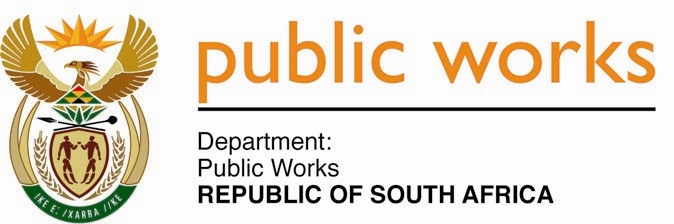 MINISTRYPUBLIC WORKS AND INFRASTRUCTUREREPUBLIC OF SOUTH AFRICA Department of Public Works l Central Government Offices l 256 Madiba Street l Pretoria l Contact: +27 (0)12 406 1627 l Fax: +27 (0)12 323 7573Private Bag X9155 l CAPE TOWN, 8001 l RSA 4th Floor Parliament Building l 120 Plein Street l CAPE TOWN l Tel: +27 21 402 2219 Fax: +27 21 462 4592 www.publicworks.gov.za NATIONAL ASSEMBLYWRITTEN REPLYQUESTION NUMBER:					        		202 [NW202E]INTERNAL QUESTION PAPER NO.:					02 of 2023DATE OF PUBLICATION:					        		17 FEBRUARY 2023DATE OF REPLY:						            	     FEBRUARY 2023202.	Mr G R Krumbock (DA) asked the Minister of Public Works and Infrastructure:(1)	What are the details of the (a) destination and (b) total costs for (i) accommodation, (ii) travel and (iii) any other costs incurred for international travel of each (aa) Minister and (bb) Deputy Minister of her department since 1 June 2019;(2)	what is the total cost incurred for domestic air travel for each (a) Minister and (b) Deputy Minister of her department since 1 June 2019?		NW202EREPLY:The Minister of Public Works and InfrastructureI have been informed by the Department that International travel since 1 June 2019 to 17 February 2023 is as follows.(aa) Minister      (bb) Deputy MinisterTotal cost incurred for domestic air travel since 1 June 2019 to 17 February 2023.Minister: R 842 445, 55 spent on domestic air travel.Deputy Minister: R 889 371, 65 spent on domestic air travel.(a) Destinations (b i)Total cost accommodation(b ii) Total cost travel(b iii) Other cost(21/09/2019 - 01/10/2019) United States Of AmericaR 104 041,40R 254 478,89R 24 855,80(18 - 23/01/2020) United KingdomR 81 180,38R 125 311,67R 7 925,72(25/06/2021 - 02/07/2021) EgyptR 28 500,00R 88 150,00R 6 285,22(24/03/2022 - 29/03/2022) DubaiR 72 727,51R 209 423,75R 13 905,21(25/04/2022 - 01/05/2022) CubaR 122 152,51R 236 653,40R 11 593,12     (16/07/2022 - 23/07/2022) United States Of AmericaR 112 660,00R 293 050,08R 20 460,33(29/07/2022 - 02/08/2022)  SingaporeR 0,00R 113 001,40R 11 361,02(24 - 29/09/2022) United KingdomR 140 700,00R 326 318,40R 11 259,16(a) Destinations (b i)Total cost accommodation(b ii) Total cost travel(b iii) Other cost(14 - 18/10/2019) SerbiaR 38 549,46R 84 731,67R 4 412,59(12 - 23/11/2022) CubaR 0,00R 156 526,40R 18 584,81